APPLICATION (all blue sections to be completed and signed by the student)The application must be submitted in advance of the submission deadline.Category in which the Special Consideration/ Mitigating Circumstance applies:Unit affected: Details of Special Consideration/Mitigating Circumstance: Please explain the nature of the problem and how you believe this has impacted on your ability to submit work to the stated deadline; continue on a separate sheet as necessary. This should take the form of a formal statement or letter.Supporting documentation: You must submit supporting documents/evidence.  Examples of the types of evidence normally accepted in support of a Special Consideration Application are included on the reverse of this form.Please tick the type of evidence submitted with this form or previously to the course area:Confirmation: I confirm that the special consideration/mitigating circumstance and supporting evidence are genuine and understand that any false claim could be subject to disciplinary action.RECEIPT AND RECORDING OF APPLICATION (to be completed by Course Administrator) APPROVALThe completed form to be returned to the Course Administrator for tracking and processing.APPLICATION FOR SPECIAL CONSIDERATION (MITIGATING CIRCUMSTANCES)Further Education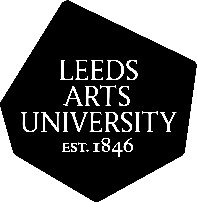 Name:Student ID:Course:Pathway:Course/personal tutor:Course/personal tutor:MedicalBereavementBereavementPersonalOtherIf other, please specify:If other, please specify:If other, please specify:Unit titleBrief titleSubmission dateMedicalCrime report numberCrime report numberLetter from third partyOtherplease give details:please give details:Signature:Date:Date received:Date received:Type:Claim for extension in-yearClaim for extension in-yearClaim for extension in-yearClaim for extension in-yearClaim for extension in-yearClaim for extension in-yearClaim for extension in-yearClaim for extension in-yearType:Claim for Exam Board considerationClaim for Exam Board considerationClaim for Exam Board considerationClaim for Exam Board considerationClaim for Exam Board considerationClaim for Exam Board considerationClaim for Exam Board considerationClaim for Exam Board considerationEvidence attached to this form?Evidence attached to this form?Evidence attached to this form?Evidence attached to this form?Evidence attached to this form?YesNoNoDate evidence submitted:Date evidence submitted:Date evidence submitted:Date evidence submitted:Decision of the Special Consideration/Mitigating Circumstances PanelDecision of the Special Consideration/Mitigating Circumstances PanelDecision of the Special Consideration/Mitigating Circumstances PanelDecision of the Special Consideration/Mitigating Circumstances PanelDecision of the Special Consideration/Mitigating Circumstances PanelDecision of the Special Consideration/Mitigating Circumstances PanelDecision of the Special Consideration/Mitigating Circumstances PanelDecision of the Special Consideration/Mitigating Circumstances PanelDecision of the Special Consideration/Mitigating Circumstances PanelSufficient grounds/evidence for extensionSufficient grounds/evidence for extensionSufficient grounds/evidence for extensionSufficient grounds/evidence for extensionSufficient grounds/evidence for extensionSufficient grounds/evidence for extensionSufficient grounds/evidence for extensionSufficient grounds/evidence for extensionNew deadline agreed:New deadline agreed:New deadline agreed:(date)at(time)Insufficient grounds/evidence for extension (please state reason below).Insufficient grounds/evidence for extension (please state reason below).Insufficient grounds/evidence for extension (please state reason below).Insufficient grounds/evidence for extension (please state reason below).Insufficient grounds/evidence for extension (please state reason below).Insufficient grounds/evidence for extension (please state reason below).Insufficient grounds/evidence for extension (please state reason below).Insufficient grounds/evidence for extension (please state reason below).Comments: Comments: Comments: Comments: Comments: Comments: Comments: Comments: Comments: Special Consideration/Mitigating Circumstances Panel Chair name:Special Consideration/Mitigating Circumstances Panel Chair name:Special Consideration/Mitigating Circumstances Panel Chair name:Special Consideration/Mitigating Circumstances Panel Chair name:Special Consideration/Mitigating Circumstances Panel Chair name:Special Consideration/Mitigating Circumstances Panel Chair name:Special Consideration/Mitigating Circumstances Panel Chair name:Date and signature:Date and signature:Examples of evidence normally accepted in support of a Special Consideration application:Sudden, short term illness:medical note, letter or certificate from GP, hospital consultant, medical centre, dentist, or health practitioner such as physiotherapist or osteopath, evidence of appointments with GP/hospital.Short illness (1-5 days duration):within University procedures, GP/hospital appointment cards (showing name/dates), prescription or medicine labelling (showing name/dates).Theft or burglary:crime report and number.Exceptional work commitments:letter from employer.Unforeseen transport difficulties:letter from transport company.Personal or domestic problems:letter from University or external counsellor.Criminal investigation or proceedings, litigation, other legal matters:solicitor’s letter.Death of close relative or friend:death certificate, funeral order of service, death announcement from newspaper, GP or counsellor letter outlining impact of death.